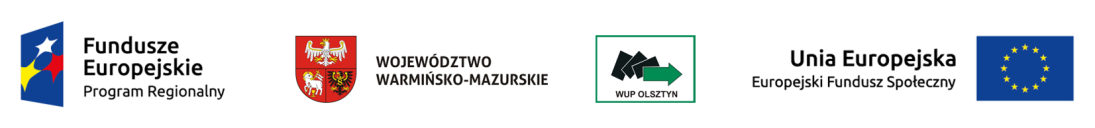 Tabela z informacją o projektach, które zostały wybrane do dofinansowania zgodnie z ogłoszeniem o naborze 
nr RPWM.10.01.00-IP.01-28-001/15 wniosków o dofinansowanie w ramach RPO WiM 2014-2020 – Działanie 10.1 (nabór skierowany wyłącznie do powiatowych urzędów pracy z terenu woj. warmińsko-mazurskiego)Tabela z informacją o projektach, które zostały wybrane do dofinansowania zgodnie z ogłoszeniem o naborze 
nr RPWM.10.01.00-IP.01-28-001/15 wniosków o dofinansowanie w ramach RPO WiM 2014-2020 – Działanie 10.1 (nabór skierowany wyłącznie do powiatowych urzędów pracy z terenu woj. warmińsko-mazurskiego)Tabela z informacją o projektach, które zostały wybrane do dofinansowania zgodnie z ogłoszeniem o naborze 
nr RPWM.10.01.00-IP.01-28-001/15 wniosków o dofinansowanie w ramach RPO WiM 2014-2020 – Działanie 10.1 (nabór skierowany wyłącznie do powiatowych urzędów pracy z terenu woj. warmińsko-mazurskiego)Tabela z informacją o projektach, które zostały wybrane do dofinansowania zgodnie z ogłoszeniem o naborze 
nr RPWM.10.01.00-IP.01-28-001/15 wniosków o dofinansowanie w ramach RPO WiM 2014-2020 – Działanie 10.1 (nabór skierowany wyłącznie do powiatowych urzędów pracy z terenu woj. warmińsko-mazurskiego)Tabela z informacją o projektach, które zostały wybrane do dofinansowania zgodnie z ogłoszeniem o naborze 
nr RPWM.10.01.00-IP.01-28-001/15 wniosków o dofinansowanie w ramach RPO WiM 2014-2020 – Działanie 10.1 (nabór skierowany wyłącznie do powiatowych urzędów pracy z terenu woj. warmińsko-mazurskiego)Tabela z informacją o projektach, które zostały wybrane do dofinansowania zgodnie z ogłoszeniem o naborze 
nr RPWM.10.01.00-IP.01-28-001/15 wniosków o dofinansowanie w ramach RPO WiM 2014-2020 – Działanie 10.1 (nabór skierowany wyłącznie do powiatowych urzędów pracy z terenu woj. warmińsko-mazurskiego)Tabela z informacją o projektach, które zostały wybrane do dofinansowania zgodnie z ogłoszeniem o naborze 
nr RPWM.10.01.00-IP.01-28-001/15 wniosków o dofinansowanie w ramach RPO WiM 2014-2020 – Działanie 10.1 (nabór skierowany wyłącznie do powiatowych urzędów pracy z terenu woj. warmińsko-mazurskiego)L.p.Nazwa projektu wybranego do dofinansowaniaNazwa wnioskodawcyKwota przyznanego dofinansowaniaKwota całkowita projektuData wybrania projektu do dofinansowania (data zakończenia oceny projektu)Przewidywany czas realizacji projektu.1.Aktywizacja zawodowa osób w wieku powyżej 29 roku życia pozostających bez pracy w powiecie kętrzyńskimPowiat Kętrzyński/ Powiatowy Urząd Pracy w Kętrzynie1 829 000,001 829 000,0029.09.201501.09.2015-30.06.20162.Aktywizcja zawodowa osób w wieku powyżej 29 roku życia pozostających bez pracy w powiecie olsztyńskimPowiat Olsztyński/ Urząd Pracy Powiatu Olsztyńskiego4 048 740,004 048 740,0029.09.201501.08.2015-30.06.20163.Aktywizacja osób powyżej 29 roku życia w mieście Elblągu i powiecie elbląskimGmina Miasto Elbląg/ Powiatowy Urząd Pracy w Elblągu6 621 570,006 621 570,0029.09.201501.09.2015-30.06.20164.Aktywizacja zawodowa osób w wieku powyżej 29 roku życia pozostających bez pracy w mieście OlsztynGmina Miasto Olsztyn /Miejski Urząd Pracy w Olsztynie3 596 500,003 596 500,0029.09.201501.08.2015-30.06.20165.Aktywizacja osób bezrobotnych w wieku powyżej 29 roku życia w powiecie działdowskimPowiat Działdowski/ Powiatowy Urząd Pracy w Działdowie3 245 882,003 245 882,0029.09.201501.07.2015-30.06.20166.Aktywizacja zawodowa osób powyżej 29 roku życia pozostających bez pracy w powiecie oleckim (I)Powiat Olecki/ 
Powiatowy Urząd Pracy w Olecku2 059 510,832 059 510,8329.09.201501.08.2015-30.06.20167.Aktywizacja osób powyżej 29 roku życia pozostających bez pracy w powiecie braniewskim (I)Powiat Braniewski/
Powiatowy Urząd Pracy w Braniewie2 665 260,002 665 260,0029.09.201501.08.2015-30.06.20168.Aktywizacja osób powyżej 30 roku życia pozostających bez pracy w powiecie giżyckim (I)Powiat Giżycki/
Powiatowy Urząd Pracy w Giżycku2 079 421,002 079 421,0029.09.201501.08.2015-30.06.20169.Aktywizacja osób w wieku powyżej 29 lat pozostających bez pracy w powiecie mrągowskimPowiat Mrągowski/ Powiatowy Urząd Pracy w Mrągowie2 268 700,002 268 700,0029.09.201501.09.2015-30.06.201610.Aktywizacja osób w wieku 30 lat i powyżej pozostających bez pracy w powiecie ełckim (I)Powiat Ełcki/
Powiatowy Urząd Pracy w Ełku4 311 346,194 311 346,1929.09.201501.09.2015-31.05.201611.RPO 30+ Rozwój Przedsiębiorczości i Ożywienie rynku pracy powiatu szczycieńskiegoPowiat Szczycieński/ Powiatowy Urząd Pracy w Szczytnie2 149 000,002 149 000,0029.09.201501.01.2015-30.06.201612.Aktywni powyżej 29 roku życiaPowiat Nidzicki/
Powiatowy Urząd Pracy w Nidzicy1 319 784,001 319 784,0029.09.201501.09.2015-30.06.201613.Aktywizacja po 30Powiat Gołdapski/
Powiatowy Urząd Pracy w Gołdapi615 078,00615 078,0029.09.201501.09.2015-30.04.201614.Aktywizacja osób w wieku 30 lat i powyżej pozostających bez pracy w powiecie nowomiejskimPowiat Nowomiejski/ Powiatowy Urząd Pracy w Nowym Mieście Lubawskim2 344 800,002 344 800,0029.09.201501.07.2015-30.06.201615.Aktywizacja osób powyżej 29 roku życia pozostających bez pracy w powiecie iławskimPowiat Iławski/
Powiatowy Urząd Pracy w Iławie2 171 973,872 171 973,8729.09.201501.07.2015-30.06.201616.Aktywizacja zawodowa osób powyżej 30 roku życia pozostających bez pracy w powiecie piskim (I)Powiat Piski/
Powiatowy Urząd Pracy w Piszu2 731 979,002 731 979,0029.09.201501.01.2015-30.06.201617.Aktywizacja zawodowa osób w wieku powyżej 29 roku życia w powiecie lidzbarskimPowiat Lidzbarski/
Powiatowy Urząd Pracy w Lidzbarku Warmińskim2 580 579,002 580 579,0029.09.201501.01.2015-30.06.201618.Aktywizacja zawodowa osób w wieku powyżej 29 roku życia pozostających bez pracy w powiecie węgorzewskim (I)Powiat Węgorzewski/ Powiatowy Urząd Pracy w Węgorzewie361 510,00361 510,0029.09.201501.08.2015-30.06.201619.Aktywizacja osób od 30 roku życia w powiecie ostródzkim (2015)Powiat Ostródzki/
Powiatowy Urząd Pracy w Ostródzie4 240 321,004 240 321,0029.09.201501.08.2015-30.06.201620.Aktywizacja w powiecie bartoszyckim osób bezrobotnych od 30 roku życiaPowiat Bartoszycki/ Powiatowy Urząd Pracy w Bartoszycach3 391 900,003 391 900,0029.09.201501.09.2015-30.06.2016